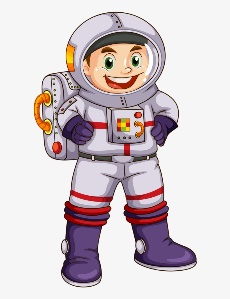 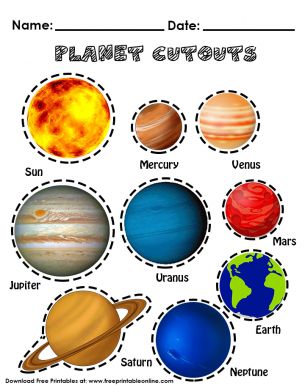 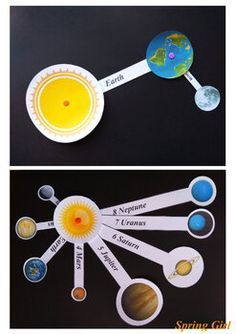        Obrati pažnju na udaljenost planeta od   Sunca.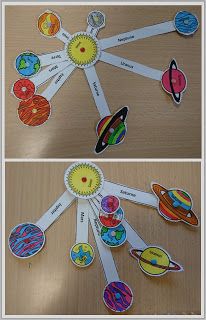 